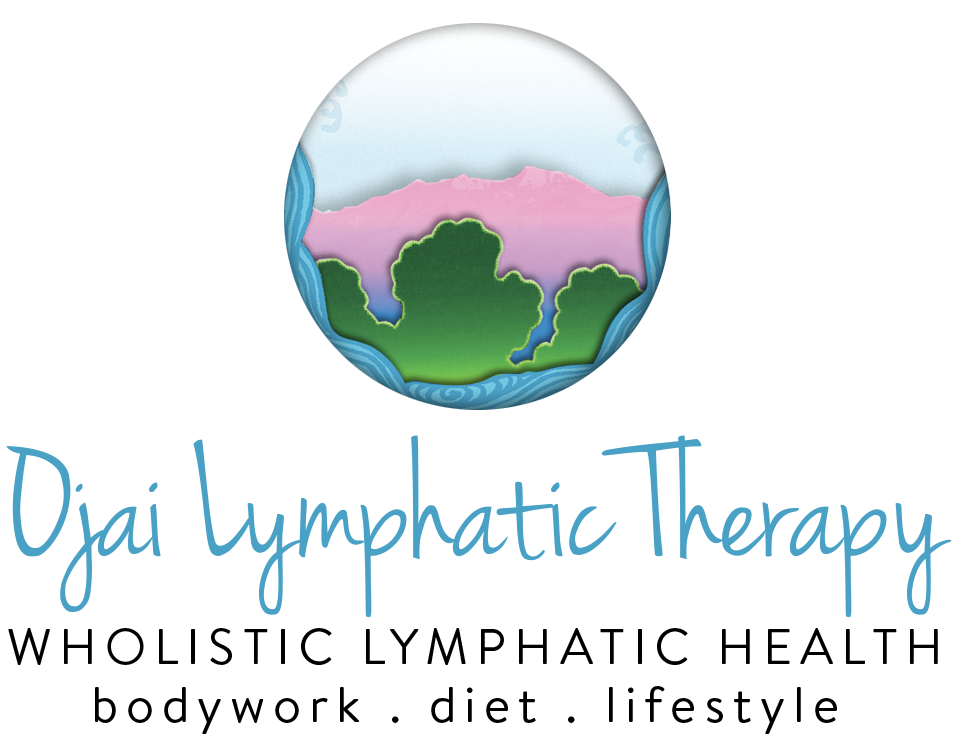 Contact InformationContact InformationContact InformationContact InformationContact InformationName:Name:Name:Date:Date:Phone:Phone:Phone:Phone:Phone:Email:Email:Email:Email:Email:Address:Address:Address:Address:Address:Emergency Contact Person:Emergency Contact Person:Emergency Contact Person:Emergency Contact Person:Emergency Contact Person:Relation:Relation:Relation:Relation:Relation:Phone Number:Phone Number:Phone Number:Phone Number:Phone Number:Personal InformationPersonal InformationPersonal InformationPersonal InformationPersonal InformationDate of Birth:Date of Birth:Time of Birth:Time of Birth:Time of Birth:Age: Age: Height/Weight:Height/Weight:Height/Weight:Place of birth:Place of birth:Place of birth:Place of birth:Place of birth:The place of childhood:The place of childhood:The place of childhood:The place of childhood:The place of childhood:Other places lived:Other places lived:Other places lived:Other places lived:Other places lived:Place where symptoms started:Place where symptoms started:Place where symptoms started:Place where symptoms started:Place where symptoms started:Chief concerns:Chief concerns:Chief concerns:Chief concerns:Chief concerns:Chief concerns:Chief concerns:Chief concerns:Chief concerns:Chief concerns:Origin, duration and progress of the symptoms of chief concerns:Origin, duration and progress of the symptoms of chief concerns:Origin, duration and progress of the symptoms of chief concerns:Origin, duration and progress of the symptoms of chief concerns:Origin, duration and progress of the symptoms of chief concerns:Origin, duration and progress of the symptoms of chief concerns:Origin, duration and progress of the symptoms of chief concerns:Origin, duration and progress of the symptoms of chief concerns:Origin, duration and progress of the symptoms of chief concerns:Origin, duration and progress of the symptoms of chief concerns:Any recent changes or concerns in the following areas:Any recent changes or concerns in the following areas:Any recent changes or concerns in the following areas:Any recent changes or concerns in the following areas:Any recent changes or concerns in the following areas:VātaPittaKaphaĀmaGeneral☐ dryness☐ diarrhea☐ congestion☐ coating on tongue☐ energy level☐ insomnia☐ loose stool☐ food or respiratory☐ low grade fever☐ throat/eyes/ears☐ gas☐ nausea      allergies☐ excess sleep☐ chest/lung/heart☐ bloating☐ migraines☐ edema☐ aches and pains☐ agni (appetite,☐ constipation☐ vomiting☐ heaviness☐ malaise      digestion)☐ hemorrhoids☐ skin rashes, acne,☐ dullness☐ lethargy☐ urine: clear, cloudy,☐ muscle twitching,       hives, boils☐ dull, vague pain☐ lack of energy      burning, difficult      cramping, numbness☐ bruising☐ cold, clammy hands☐ lack of appetite☐ nails      or weakness☐ excess thirst☐ difficulty sweating☐ sinking stool☐ menses☐ joint pain, cracking☐ burning, sharp pain☐ frequent urination☐ menopause☐ stiffness☐ spontaneous☐ excess oily skin☐ pregnancy☐ shifting, tearing pain      bleeding☐ excess sleep☐ other OB/GYN☐ dry cough☐ tenderness to touch☐ depression, greed,☐ cold extremities☐ excess body heat      attachment☐ dry skin☐ interrupted sleep☐ mental lethargy☐ restlessness☐ anger, rage, envy,☐ worry, fear, anxiety      judgement, criticalHealth HistoryHealth HistoryHealth HistoryHealth HistoryHealth HistoryHistory of any serious illness:History of any serious illness:History of any serious illness:History of any serious illness:History of any serious illness:History of any serious illness:History of any serious illness:History of any serious illness:History of any serious illness:History of any serious illness:Family history, maternal:Family history, maternal:Family history, maternal:Family history, maternal:Family history, maternal:Family history, maternal:Family history, maternal:Family history, maternal:Family history, maternal:Family history, maternal:Family history, paternal:Family history, paternal:Family history, paternal:Family history, paternal:Family history, paternal:Family history, paternal:Family history, paternal:Family history, paternal:Family history, paternal:Family history, paternal:Meals (Indicate time of day and food choice. Include all times if they vary through the week):Meals (Indicate time of day and food choice. Include all times if they vary through the week):Meals (Indicate time of day and food choice. Include all times if they vary through the week):Meals (Indicate time of day and food choice. Include all times if they vary through the week):Meals (Indicate time of day and food choice. Include all times if they vary through the week):Breakfast:Breakfast:Breakfast:Breakfast:Breakfast:Breakfast:Breakfast:Breakfast:Breakfast:Breakfast:Lunch:Lunch:Lunch:Lunch:Lunch:Lunch:Lunch:Lunch:Lunch:Lunch:Dinner:Dinner:Dinner:Dinner:Dinner:Dinner:Dinner:Dinner:Dinner:Dinner:Snacks:Snacks:Snacks:Snacks:Snacks:Snacks:Snacks:Snacks:Snacks:Snacks:Last food before bed:Last food before bed:Last food before bed:Last food before bed:Last food before bed:Appetite:Appetite:Appetite:Appetite:Appetite:Diet:      ☐ Vegetarian     ☐ Non-Vegetarian     ☐ OtherDiet:      ☐ Vegetarian     ☐ Non-Vegetarian     ☐ OtherDiet:      ☐ Vegetarian     ☐ Non-Vegetarian     ☐ OtherDiet:      ☐ Vegetarian     ☐ Non-Vegetarian     ☐ OtherDiet:      ☐ Vegetarian     ☐ Non-Vegetarian     ☐ OtherFavorite foods:Favorite foods:Favorite foods:Favorite foods:Favorite foods:Foods you crave/when you crave them:Foods you crave/when you crave them:Foods you crave/when you crave them:Foods you crave/when you crave them:Foods you crave/when you crave them:Tastes you crave:      ☐ Sweet        ☐ Salty          ☐ Sour         ☐ Pungent        ☐ Bitter        ☐ AstringentTastes you crave:      ☐ Sweet        ☐ Salty          ☐ Sour         ☐ Pungent        ☐ Bitter        ☐ AstringentTastes you crave:      ☐ Sweet        ☐ Salty          ☐ Sour         ☐ Pungent        ☐ Bitter        ☐ AstringentTastes you crave:      ☐ Sweet        ☐ Salty          ☐ Sour         ☐ Pungent        ☐ Bitter        ☐ AstringentTastes you crave:      ☐ Sweet        ☐ Salty          ☐ Sour         ☐ Pungent        ☐ Bitter        ☐ AstringentLeast favorite foods:Least favorite foods:Least favorite foods:Least favorite foods:Least favorite foods:Allergy triggers (food or materials):Allergy triggers (food or materials):Allergy triggers (food or materials):Allergy triggers (food or materials):Allergy triggers (food or materials):Food sensitivities:Food sensitivities:Food sensitivities:Food sensitivities:Food sensitivities:Specific digestive conditions:Specific digestive conditions:Specific digestive conditions:Specific digestive conditions:Specific digestive conditions:Bloating/Gas? Bloating/Gas? ☐ Yes          ☐ No          ☐ Sometimes☐ Yes          ☐ No          ☐ Sometimes☐ Yes          ☐ No          ☐ SometimesWhat time of day?What time of day?What time of day?Acidity/Heartburn?Acidity/Heartburn?☐ Yes          ☐ No          ☐ Sometimes☐ Yes          ☐ No          ☐ Sometimes☐ Yes          ☐ No          ☐ SometimesHow soon after eating?How soon after eating?How soon after eating?Do you ever under/over eat or obsess about food/eating?Do you ever under/over eat or obsess about food/eating?Do you ever under/over eat or obsess about food/eating?Do you ever under/over eat or obsess about food/eating?Do you ever under/over eat or obsess about food/eating?Do you feel tired after eating?Do you feel tired after eating?☐ Yes          ☐ No          ☐ Sometimes☐ Yes          ☐ No          ☐ Sometimes☐ Yes          ☐ No          ☐ SometimesWhich meals?Which meals?Which meals?Which meals?Which meals?Daily water intake:Daily water intake:Daily water intake:Daily water intake:Daily water intake:How often do you consume any of the following?How often do you consume any of the following?How often do you consume any of the following?How often do you consume any of the following?How often do you consume any of the following?FoodFoodFoodNumber of times/ day or weekNumber of times/ day or weekWhite SugarWhite SugarWhite SugarCaffeine – Coffee/Decaf/TeaCaffeine – Coffee/Decaf/TeaCaffeine – Coffee/Decaf/TeaCaffeine – Soda/ Energy DrinksCaffeine – Soda/ Energy DrinksCaffeine – Soda/ Energy DrinksCaffeine – OtherCaffeine – OtherCaffeine – OtherRaw FoodsRaw FoodsRaw FoodsCarbonated WaterCarbonated WaterCarbonated WaterAlcoholAlcoholAlcoholRecreational Drugs/ Any type of SmokingRecreational Drugs/ Any type of SmokingRecreational Drugs/ Any type of SmokingMeatMeatMeatDairy (Including Cheese)Dairy (Including Cheese)Dairy (Including Cheese)Sweets/ DessertSweets/ DessertSweets/ DessertChips/ spicy snacksChips/ spicy snacksChips/ spicy snacksLiquid (Outside of what is already mentioned)Liquid (Outside of what is already mentioned)Liquid (Outside of what is already mentioned)Supplements/ VitaminsSupplements/ VitaminsSupplements/ VitaminsPlease list any other information about your diet that may not have been discussed above:Please list any other information about your diet that may not have been discussed above:Please list any other information about your diet that may not have been discussed above:Please list any other information about your diet that may not have been discussed above:Please list any other information about your diet that may not have been discussed above:UrinationFrequency (approx. time/day): Frequency (approx. time/day): Frequency (approx. time/day): Frequency (approx. time/day): Frequency (approx. time/day): Approx. amount/occurrence:Approx. amount/occurrence:☐ A little          ☐ Average          ☐ A lot☐ A little          ☐ Average          ☐ A lot☐ A little          ☐ Average          ☐ A lotColor: Color: Color: Color: Color: Strong odor?:☐ Yes          ☐ No          ☐ Sometimes☐ Yes          ☐ No          ☐ Sometimes☐ Yes          ☐ No          ☐ Sometimes☐ Yes          ☐ No          ☐ SometimesBubbles/froth?:☐ Yes          ☐ No          ☐ Sometimes☐ Yes          ☐ No          ☐ Sometimes☐ Yes          ☐ No          ☐ Sometimes☐ Yes          ☐ No          ☐ SometimesBurning?:☐ Yes          ☐ No          ☐ Sometimes☐ Yes          ☐ No          ☐ Sometimes☐ Yes          ☐ No          ☐ Sometimes☐ Yes          ☐ No          ☐ SometimesDo you ever wake up to urinate? How often?Do you ever wake up to urinate? How often?Do you ever wake up to urinate? How often?Do you ever wake up to urinate? How often?Do you ever wake up to urinate? How often?Bowel MovementsFrequency (times/day or week):                                  Frequency (times/day or week):                                  Frequency (times/day or week):                                  Frequency (times/day or week):                                  Frequency (times/day or week):                                  Odor:Odor:Odor:Odor:Odor:Color:                               Color:                               Color:                               Color:                               Color:                               Consistency (long and smooth, small pellet like, etc.):                                    Consistency (long and smooth, small pellet like, etc.):                                    Consistency (long and smooth, small pellet like, etc.):                                    Consistency (long and smooth, small pellet like, etc.):                                    Consistency (long and smooth, small pellet like, etc.):                                    Floats or sinks?:Floats or sinks?:Floats or sinks?:Floats or sinks?:Floats or sinks?:Burning?:☐ Yes          ☐ No          ☐ Sometimes☐ Yes          ☐ No          ☐ Sometimes☐ Yes          ☐ No          ☐ Sometimes☐ Yes          ☐ No          ☐ SometimesStraining?:☐ Yes          ☐ No          ☐ Sometimes☐ Yes          ☐ No          ☐ Sometimes☐ Yes          ☐ No          ☐ Sometimes☐ Yes          ☐ No          ☐ SometimesMucus?:☐ Yes          ☐ No          ☐ Sometimes☐ Yes          ☐ No          ☐ Sometimes☐ Yes          ☐ No          ☐ Sometimes☐ Yes          ☐ No          ☐ SometimesBlood?:☐ Yes          ☐ No          ☐ Sometimes☐ Yes          ☐ No          ☐ Sometimes☐ Yes          ☐ No          ☐ Sometimes☐ Yes          ☐ No          ☐ SometimesHabitsSubstance habits (addictions) like smoking or alcohol:Substance habits (addictions) like smoking or alcohol:Substance habits (addictions) like smoking or alcohol:Substance habits (addictions) like smoking or alcohol:Substance habits (addictions) like smoking or alcohol:Sleep habits: Sleep habits: Sleep habits: Sleep habits: Sleep habits: Current MedicationsCurrent MedicationsCurrent MedicationsCurrent MedicationsCurrent MedicationsPrescribed medications:Prescribed medications:Prescribed medications:Prescribed medications:Prescribed medications:Prescribed medications are:     ☐ Effective in controlling condition    ☐ Not effectivePrescribed medications are:     ☐ Effective in controlling condition    ☐ Not effectivePrescribed medications are:     ☐ Effective in controlling condition    ☐ Not effectivePrescribed medications are:     ☐ Effective in controlling condition    ☐ Not effectivePrescribed medications are:     ☐ Effective in controlling condition    ☐ Not effectiveOver the counter medications:Over the counter medications:Over the counter medications:Over the counter medications:Over the counter medications:Herbs and supplements:Herbs and supplements:Herbs and supplements:Herbs and supplements:Herbs and supplements:FemalesFemalesFemalesFemalesFemalesAre you pregnant?     ☐ Yes    ☐ NoAre you pregnant?     ☐ Yes    ☐ NoNo. of months:No. of months:No. of months:Are you taking birth control pills?     ☐ Yes    ☐ NoAre you taking birth control pills?     ☐ Yes    ☐ NoAre you taking birth control pills?     ☐ Yes    ☐ NoAre you taking birth control pills?     ☐ Yes    ☐ NoAre you taking birth control pills?     ☐ Yes    ☐ NoLast menstrual period:Last menstrual period:Are your cycles regular?     ☐ Yes    ☐ NoAre your cycles regular?     ☐ Yes    ☐ NoAre your cycles regular?     ☐ Yes    ☐ NoHow many days long is your cycle?How many days long is your cycle?How many days long is your cycle?How many days long is your cycle?How many days long is your cycle?How many days between cycles (i.e. days between the first day of each period)?How many days between cycles (i.e. days between the first day of each period)?How many days between cycles (i.e. days between the first day of each period)?How many days between cycles (i.e. days between the first day of each period)?How many days between cycles (i.e. days between the first day of each period)?Usual flow:     ☐ Heavy    ☐ Moderate    ☐ LightUsual flow:     ☐ Heavy    ☐ Moderate    ☐ LightUsual flow:     ☐ Heavy    ☐ Moderate    ☐ LightUsual flow:     ☐ Heavy    ☐ Moderate    ☐ LightUsual flow:     ☐ Heavy    ☐ Moderate    ☐ LightWhat color is the blood?What color is the blood?Any clots?     ☐ Yes    ☐ NoAny clots?     ☐ Yes    ☐ NoAny clots?     ☐ Yes    ☐ NoDo you experience pain during your period?Do you experience pain during your period?Do you experience pain during your period?Do you experience pain during your period?Do you experience pain during your period?Do you experience tender breasts and/or PMS before your period?Do you experience tender breasts and/or PMS before your period?Do you experience tender breasts and/or PMS before your period?Do you experience tender breasts and/or PMS before your period?Do you experience tender breasts and/or PMS before your period?Form of birth control:Form of birth control:Form of birth control:Form of birth control:Form of birth control:Sleep and Energy LevelsSleep and Energy LevelsSleep and Energy LevelsSleep and Energy LevelsSleep and Energy LevelsTypical bedtime:                          Typical bedtime:                          Typical bedtime:                          Typical bedtime:                          Typical bedtime:                          Describe your bedtime routine: Describe your bedtime routine: Describe your bedtime routine: Describe your bedtime routine: Describe your bedtime routine: Easy or difficult to fall asleep?Easy or difficult to fall asleep?Easy or difficult to fall asleep?Easy or difficult to fall asleep?Easy or difficult to fall asleep?Do you wake up at night?Do you wake up at night?☐ Yes          ☐ No          ☐ Sometimes☐ Yes          ☐ No          ☐ Sometimes☐ Yes          ☐ No          ☐ SometimesHow many times?How many times?How many times?How many times?How many times?Do you dream?Do you dream?☐ Yes          ☐ No          ☐ Sometimes☐ Yes          ☐ No          ☐ Sometimes☐ Yes          ☐ No          ☐ SometimesDescribe themes or emotional quality:Describe themes or emotional quality:Describe themes or emotional quality:Describe themes or emotional quality:Describe themes or emotional quality:Typical wake up time:Typical wake up time:Typical wake up time:Typical wake up time:Typical wake up time:Do you feel rested when you wake?Do you feel rested when you wake?Do you feel rested when you wake?Do you feel rested when you wake?Do you feel rested when you wake?Describe your morning routine:Describe your morning routine:Energy slumps during the day?Energy slumps during the day?☐ Yes          ☐ No          ☐ Sometimes☐ Yes          ☐ No          ☐ Sometimes☐ Yes          ☐ No          ☐ SometimesWhat time(s)?What time(s)?What time(s)?What time(s)?What time(s)?How do you manage them?How do you manage them?How do you manage them?How do you manage them?How do you manage them?ExerciseExerciseFrequency of exercise (times per week):Frequency of exercise (times per week):Frequency of exercise (times per week):Frequency of exercise (times per week):Frequency of exercise (times per week):Length of time exercising:Length of time exercising:Length of time exercising:Length of time exercising:Length of time exercising:Exercise type(s):Exercise type(s):Exercise type(s):Exercise type(s):Exercise type(s):Capacity (%):Capacity (%):Capacity (%):Capacity (%):Capacity (%):Do you sweat?Do you sweat?Do you sweat?Do you sweat?Do you sweat?Stress LevelsStress LevelsWhat do you like to do for fun?What do you like to do for fun?What do you like to do for fun?What do you like to do for fun?What do you like to do for fun?If you had no restrictions or responsibilities, how would you spend your day?If you had no restrictions or responsibilities, how would you spend your day?If you had no restrictions or responsibilities, how would you spend your day?If you had no restrictions or responsibilities, how would you spend your day?If you had no restrictions or responsibilities, how would you spend your day?Please list any volunteer activities/organizations:Please list any volunteer activities/organizations:Please list any volunteer activities/organizations:Please list any volunteer activities/organizations:Please list any volunteer activities/organizations:How many hours do you work each week?How many hours do you work each week?How many hours do you work each week?How many hours do you work each week?How many hours do you work each week?How long is your commute to work?How long is your commute to work?How long is your commute to work?How long is your commute to work?How long is your commute to work?How do you get to work?How do you get to work?How do you get to work?How do you get to work?How do you get to work?What is your current stress level from 1 to 10?What is your current stress level from 1 to 10?What is your current stress level from 1 to 10?What is your current stress level from 1 to 10?What is your current stress level from 1 to 10?Contributing factors:Contributing factors:Contributing factors:Contributing factors:Contributing factors:What do you currently do for stress management?What do you currently do for stress management?What do you currently do for stress management?What do you currently do for stress management?What do you currently do for stress management?Do you have a support system?Do you have a support system?Do you have a support system?Do you have a support system?Do you have a support system?Do you feel community connection?Do you feel community connection?Do you feel community connection?Do you feel community connection?Do you feel community connection?Marital status:Marital status:Marital status:Marital status:Marital status:What is the quality of your relationship with family?What is the quality of your relationship with family?What is the quality of your relationship with family?What is the quality of your relationship with family?What is the quality of your relationship with family?What is the quality of your relationship with friends?What is the quality of your relationship with friends?What is the quality of your relationship with friends?What is the quality of your relationship with friends?What is the quality of your relationship with friends?